График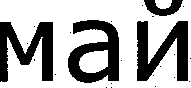 зa предаване от общинска администрация Ямбол на СИК и ПСИК на изборни книжа и материали за провеждане на Избори за членове на Европейския парламент от Република България и Избори за народни представители в 50 - то Народно събрание на Република България на 09 юни 2024 г.Приемане и превозване на изборните книжа и материали от сградата на общинска администрация до адресите на СИК и ПСИК на територията на Община Ямбол 08.06.2024 г.СИК № 14 и 40ОУ „Кл. Охридски" - ул. „Ст. Караджа" № 72СИК № 38 и 39 Читалище "Зора" 1945 - пл. "3ахари Стоянов" № 2СИК № 99, 100 и 101 Спортно училище "Пиер дьо Кубертен" - ул. ,,Ат. Кожухаров" №1СИК № 49, 50, 51, 52, 53, 54, 55, 56, 57 и 58 ОУ "Йордан Йовков" - ул. „Тимок" № 308 юни 2024 г.    11:00ч.СИК № 60, 78, 79, 80, 81, 82, 83 и 84 Факултет „Техника и технологии“ към Тракийски университет – Стара Загора - ул. „Граф Игнатиев" № 38СИК № 94, 95, 96 и 97 Читалище "Пробуда" - пл. „Страшимир Кринчев" № 2 СИК № 92Квартален клуб - ул."Лом" №1 СИК № 61, 62, 72, 73 и 74 Професионална гимназия по лека промишленост, екология и химични технологии (бивш техникум по химически технологии и системи) - ул. „Милин камък" №208 юни 2024 г.11:30ч.СИК № 85, 86, 87, 88 и 91 ОУ "Н. Петрини" - ул. „Битоля" № 35СИК № 75, 76 и 77 ОУ "Л. Каравелов" - ул.  „Л. Каравелов" №49СИК № 89, 90 и 93 Професионална гимназия по строителство и геодезия, бивш техникум по строителство - ул. „Битоля" № 33СИК № 18 и 19 ПГ „В. Левски" - ул. „Цар. Ив. Александър" № 12СИК № 67, 68, 69, 70 и 71Професионална гимназия по туризъм „Алеко Константинов“ /бивш ТХВП/ - ул.„Търговска" № 808 юни 2024 г.12:00ч.08 юни 2024 г.12:00ч.СИК № 41, 42, 43, 44, 45, 46, 47 и 48 ОУ "Д-р П. Берон" - ул. „Кожух планина"№ 17СИК № 20, 27, 28 и 29 Професионална техническа гимназия „Ив. Райнов" /бивш ТМТ/- ул. „Цар Иван Александър" № 42СИК № 66 Клуб ж. к. "Хале" – ж. к. „Хале" до бл.7СИК № 1, 3, 4 и 5НУ „Св. Св. Кирил и Методий“ – ул. „Хан Тервел“ № 2СИК № 33, 34, 35, 36 и 37 ОУ "П. Р. Славейков" - ул. „Янко Сакъзов"№ 8108 юни 2024 г.12:30ч.108 юни 2024 г.12:30ч.СИК № 63, 64 и 65 Професионална гимназия по земеделие "Хр. Ботев" /бивш ТМСС /- ул. „Милин камък" № 6СИК № 7 Клуб на ул. „Срем" - ул. „Срем" № 1СИК № 98 Квартален клуб - ул. „П. Яворов" № 5СИК № 6, 12 и 59 ОУ „Хр. Смирненски" - ул. „Търговска" № 79СИК № 10 и 11 Обреден комплекс  - ул. "Славянска" №4СИК № 23, 24, 25 и 26ГПЧЕ "В. Карагьозов" - ж. к. „3латен рог" № 110СИК № 16 ОП „Платени зони за паркиране и общински   пазари“ /бивш „Клуб за хора с увреждания“/ – ул. „Ал. Стамболийски“ № 29СИК № 2, 8, 9 и 17Общински детски комплекс – ул. „Търговска“ № 2708 юни 2024 г.13:00ч.08 юни 2024 г.13:00ч.08 юни 2024 г.13:00ч.08 юни 2024 г.13:00ч.СИК № 21 и 22 Център "Каритас" /бивша детска градина/ - ж. к. „Златен рог" № 2СИК № 32 Зала на Пътно управление -ул. „Д. Благоев" № 16СИК № 13 ДКЦ 1 /бивша поликлиника/ - ул. "Христо Смирненски" №2СИК № 30 Професионална гимназия по икономика „Г. С. Раковски" - ул. „Пирин" № 4СИК № 15 Читалище „Диана"-1944 - ул. "Йордан Йовков" № 34СИК № 31Зала в бивш Дом Майка и дете - ул. „Д-р Дончев" № 1ПСИК № 102гр. Ямбол, ул. „Г. С. Раковски“ № 7 /сградата на Община Ямбол/При евентуално образуване на СИК и ПСИКПСИК № 103 гр. Ямбол, ул. „Г. С. Раковски“ № 7 /сградата на Община Ямбол/СИК № 104МБАЛ „СВЕТИ ПАНТЕЛЕЙМОН“ – Ямбол АД – ул. „Панайот Хитов“ № 30СИК № 105МБАЛ „Св. Йоан Рилски“ ООД - гр. Ямбол – ул. „Българка“ № 2СИК № 106„СБАЛ по кардиология“ гр. Ямбол – ул. „Димитър Благоев“ № 6908 юни 2024 г.13:30ч.Община Ямбол на 09.06.2024 г.Извозване на СИК/ПСИК и изборните книжа от местата за гласуване до РИК – Ямбол, която ще се помещава в Младежки културен център „Георги Братанов“ - при подадена заявка от СИК или ПСИК след приключване на работа.Транспорт – Таксиметров превоз08 юни 2024 г.след 20.00 ч.